Personal ProfileEducational ProfileProfessional ExperienceAwards & HonoursQualified GATE in 2007.Qualified CSIR-UGC-NET JRF in December, 2006Membership of Professional BodiesLife Member of Assam Academy of Mathematics, Assam, IndiaMember of European Association of Geoscientist and Engineers, USA (2007-2015)Research InterestsFuzzy Sets and Logics with application in algebraic structures and decision makingDefining structures on  graphs and hypergraphs; and their applicationsSemirings and Semimodules with their applications Research PublicationsA note on digital sequence hypergraphs and 2-graph congruence arithmetic: Chowdhury, M.; Rahman, S.; South East Asian Journal of Mathematics and Mathematical Sciences; 2021; 17 (2), 319-336.Application of graph semirings in decision networks: Umbrey, G.; Rahman, S.; Mathematical Forum, 2020, 28, 40-51.Determining paths energy of a complex network: Umbrey, G.; Rahman, S.; Advances in Mathematics: Scientific Journal; 2020, 9(10), 8761–8770.Interval neutrosophic hesitant fuzzy Einstein Choquet integral operator for multicriteria decision making: Kakati, P.; Borkotokey, S.; Rahman, S.;  Davvaz, B.; Artificial Intelligence Review; 2020, 53, 2171-2206.On colourability of hypergraphs; Chowdhury, M.; Rahman, S.; Advances in Mathematics: Scientific Journal; 2020, 9(10), 8047–8068.Hypergraph near-ring groups with a.c.c. on annihilators; Chowdhury, K.    C.; Chowdhury, M.; Rahman, S.; Advances in Mathematics: Scientific Journal; 2020, 9(9), 7293–7320.On bipolar fuzzy subsemimodules with respects to bipolar fuzzy connectives: Ahmed, A. U.; Rahman, S.; Firos, A.; Journal of Advanced Research in Dynamical and Control Systems; 2020, 12 (special issue 2), 14-23.An approach towards rank and nullity of algebraic expressions of graphs: Ahmed, A. U.; Rahman, S.; Firos, A.; Journal of Advanced Research in Dynamical and Control Systems; 2020, 12 (special issue 2), 35-45.On intuitionistic fuzzy automata based on semirings with respect to t-norm: Ahmed, A. U.; Rahman, S.; Davvaz, B.; Journal of Advanced Research in Dynamical and Control Systems; 2019, 11 (special issue 2), 1940-1952.Interval neutrosophic hesitant fuzzy choquet integral in multicriteria decision making: Kakati, P.; Borkotokey, S.; Rahman, S.; Mesiar, R.; Journal of Intelligent and Fuzzy Systems; 2018, 35, 3213–3231.On intuitionistic fuzzy idempotent, prime, strongly irreducible and t-pure ideals of semirings: Rahman, S.; Ahmed, A. U.; Davvaz, B.; Journal of Intelligent and Fuzzy Systems; 2017, 33(1), 433-443.On intuitionistic fuzzy ideals of semirings with respects to fuzzy connectives: :Rahman, S.; Ahmed, A. U.; CiiT International Journal of Fuzzy Systems; 2017, 9(8), 160-166. On cuts of Atanassov’s intuitionistic fuzzy sets with respect to fuzzy connectives: Rahman, S.; Information Sciences; 2016, 340, 262-278. Fuzzy hollow submodules: Rahman, S.; Annals of Fuzzy Mathematics and Informatics; 2016, 12, 5601-5608.Atanassov’s intuitionistic fuzzy submodules with respect to a t-norm: Rahman, S.; Saikia, H. K.; Soft Computing; 2013, 17, 1253–1262.On the definition of Atanassov's intuitionistic fuzzy subrings and Ideals: Rahman, S.; Saikia, H. K.; Davvaz, B.; Bulletin of Malaysian Mathematical Sciences Society; 2013, 36(2), 401–418.On the definition of intuitionistic fuzzy h-ideals of hemirings: Rahman, S.; Saikia, H. K.; Kyungpook Mathematical Journal; 2013, 53(3), 435-457.(α,β)-fuzzy submodules with respect to a t-norm: Rahman, S.; Saikia, H. K.; The Journal of Fuzzy Mathematics; 2013, 21(4), 859-872.Some aspects of Atanassov’s intuitionistic fuzzy submodule: Rahman, S.; Saikia, H. K.; International Journal of Pure and Applied Mathematics; 2012, 77(3), 369-383. Fuzzy small submodule and Jacobson L-radica: Rahman, S.; Saikia, H. K.; International Journal of Mathematics and Mathematical Sciences; 2011, DOI: 10.1155/2011/980320. Book/Book Chapter publishedKakati, P. and Rahman, S.: Decision making model for medical diagnosis based on some new interval neutrosophic hamacher power Choquet integral operators, in  Big data analytics: applications in business and marketing  Eds. Chowdhury, K.; & Alam, M.,  Taylor and Francis, to be appeared in 2022. Ahmed, A. U.; Rahman, S.: Some aspects of intuitionistic fuzzy ideals of fully idempotent and weakly regular semirings, in Rahman, S.: Recent Trends of Mathematics, EBH, India, 2017 Rahman, S.: Recent Trends of Mathematics, EBH, India, 2017 Rahman, S.; Saikia, H. K.: Some aspects of fuzzy algebraic structures, Scholars’ Press, Germany, 2013. .Research guidancePh.D scholarMaitrayee ChowdhuryTopic of research: A study of graphs and hypergraphs with special reference to number theory hyper operational algebraic implications and elliptic curve cryptography Year of PhD degree: OngoingGete UmbreyTitle of the thesis: A study of Semirings: Some theoretical prospects and approaches towards decision-makingYear of PhD degree: 2021Present occupation: Assistant Professor, JNC, Pasighat, Arunachal PradeshApil Uddin AhmedTitle of the thesis: Some aspects and applications of Semirings and semimodules: A study in fuzzy settingYear of PhD degree: 2020Present occupation: Assistant Professor, Kaziranga University. Course/Conference/Workshop organizedSTTP on Big data analytics using soft computing tools by Department of CSE, Rajiv Gandhi University, Arunachal Pradesh, IndiaDuration: 27th September 2021 to 2nd October 2021. Role: ConvenerWebnar on Machine learning and Deep learning using MATLAB by Department of Mathematics, Rajiv Gandhi University, Arunachal Pradesh, IndiaDuration: 19th June 2020Role: Coordinator.National conference on Mathematical Sciences & Applications in Science, Engineering & Technology (MSASET-19) by Department of Mathematics, Rajiv Gandhi University, Arunachal Pradesh, IndiaDuration: 25th March 2019 to 26th March 2019. Role: Organizing SecretaryWorkshop in On Elementary Mathematics for School Teachers, November 3-5, 2016 (WEMST-16)  by Department of Mathematics, Rajiv Gandhi University, Arunachal Pradesh, IndiaDuration: 3rd November 2016 to 5th November 2016. Role: Organizing Secretary2nd National on Conference on Second National Conference on Recent Trends of Mathematics and its Applications, by Department of Mathematics, Rajiv Gandhi University, Arunachal Pradesh, IndiaDuration: 6th November 2015 to 7th November 2015. Role: Organizing SecretaryOne Day Memorial Lectures On Industrial and Financial Mathematics In Memory of Great Indian Mathematician Srinivasa Ramanujan, by Department of Mathematics, Rajiv Gandhi University, Arunachal Pradesh, IndiaDuration: 22nd Decemebr 2015Role: Organizing SecretaryNational Conference on Recent Trends of Mathematics and its Applications, by Department of Mathematics, Rajiv Gandhi University, Arunachal Pradesh, IndiaDuration: 25th April 2014 to 26th April 2014Role: Organizing SecretaryCourse/Conference/Workshop etc. attendedDelivered an oral presentation in ‘1st International Conference International Conference On Advances in Mathematics, Science and Technology (ICAMST-2020)’, an International Conference  held at Department of Mathematics, Rajiv Gandhi University, Doimukh, India during 1-3 September 2020.Title of the presentation: Deterministic Finite Automata over SemimodulesDelivered an oral invited talk in ‘National Webinar’, held at Department of Mathematics, Arya Vidyapeeth College, Guwahati, India on 16.07.2020.Title of the presentation: Introduction to Groups and tools to learning Abstract AlgebraDelivered an oral invited talk in ‘National Webinar’, held at Department of Mathematics, Royal Global University, Guwahati, India, Guwahati, India on 08.06.2020Title of the presentation: Art of Learning Mathematics: An approach to AbstractionDelivered an oral presentation in ‘International conference on Frontiers in Mathematics’,  a national Conference  held at Department of Mathematics, Gauhati University, Guwahati, India during 22-23 December 2016.Title of the presentation: On Cuts of Attanassov’s Fuzzy sets ….connectives.Delivered an oral presentation in ‘International conference on Frontiers in Mathematics’, an International Conference held at Department of Mathematics, Gauhati University, Guwahati, India during 26-28th March, 2015.Title of the presentation: Cut Sets of Attanassov’s  Fuzzy sets ….connectives: t-norms and t-conormsDelivered an oral presentation in ‘2nd International Conference of Rough Sets, Fuzzy Sets and Soft Computing’, an International Conference  held at Department of Mathematics, Tripura University, Agartala, India during 17-19th January, 2013Title of the presentation: Fuzzy Hollow SubmodulesDelivered an oral presentation in ‘International Conference on Applied Analysis and Algebra’, an International Conference  held at Department of Mathematics, Yildiz Technical University, Istanbul, Turkey during 29th June -2nd July 2011Title of the presentation: - Fuzzy Submodules with Respect to a T-normDelivered an oral presentation in ‘National Conference on recent Trends in Mathematics and its applications’, national Conference held at Department of Mathematics, Gauhati University, Guwahati, India during 12-13 September 2009.Title of the presentation: Anisotrophy…PhasesSponsored Project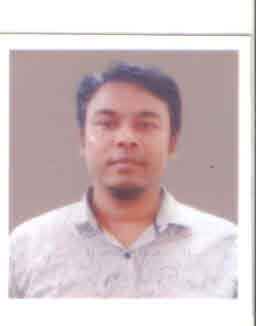 Dr. Saifur RahmanDr. Saifur RahmanAssociate Professor, Department of MathematicsAssociate Professor, Department of MathematicsRajiv Gandhi University, Rono Hills, DoimukhRajiv Gandhi University, Rono Hills, DoimukhArunachal Pradesh-791112Arunachal Pradesh-791112Email:saifur.rahman@rgu.ac.insaifur.ms@gmail.comPhone No.: +91 7308145302Ph. D.Gauhati University, Guwahati, Assam; 2012Supervisor: Prof. Helen K. SaikiaM. Tech.M. Sc.Tezpur University, Tezpur, Assam; 2008Pure Mathematics, Gauhati University, Guwahati, Assam; 2005B. Sc.Gauhati University, Guwahati, Assam; 2003Associate Professor, Department of Mathematics,Rajiv Gandhi University, Arunachal Pradesh, IndiaAugust, 2020-till dateAssistant Professor, Department of Mathematics,Rajiv Gandhi University, Arunachal Pradesh, IndiaAugust, 2008- August, 2020Assistant Professor, Department of Mathematics, Arya Vidyapeeth College,  Assam, IndiaMay, 2008- August 2008Title of the projectFunding agencyYear of sanctionRole Fuzzy Aspects of rings and modules TheoryUGC2012PI